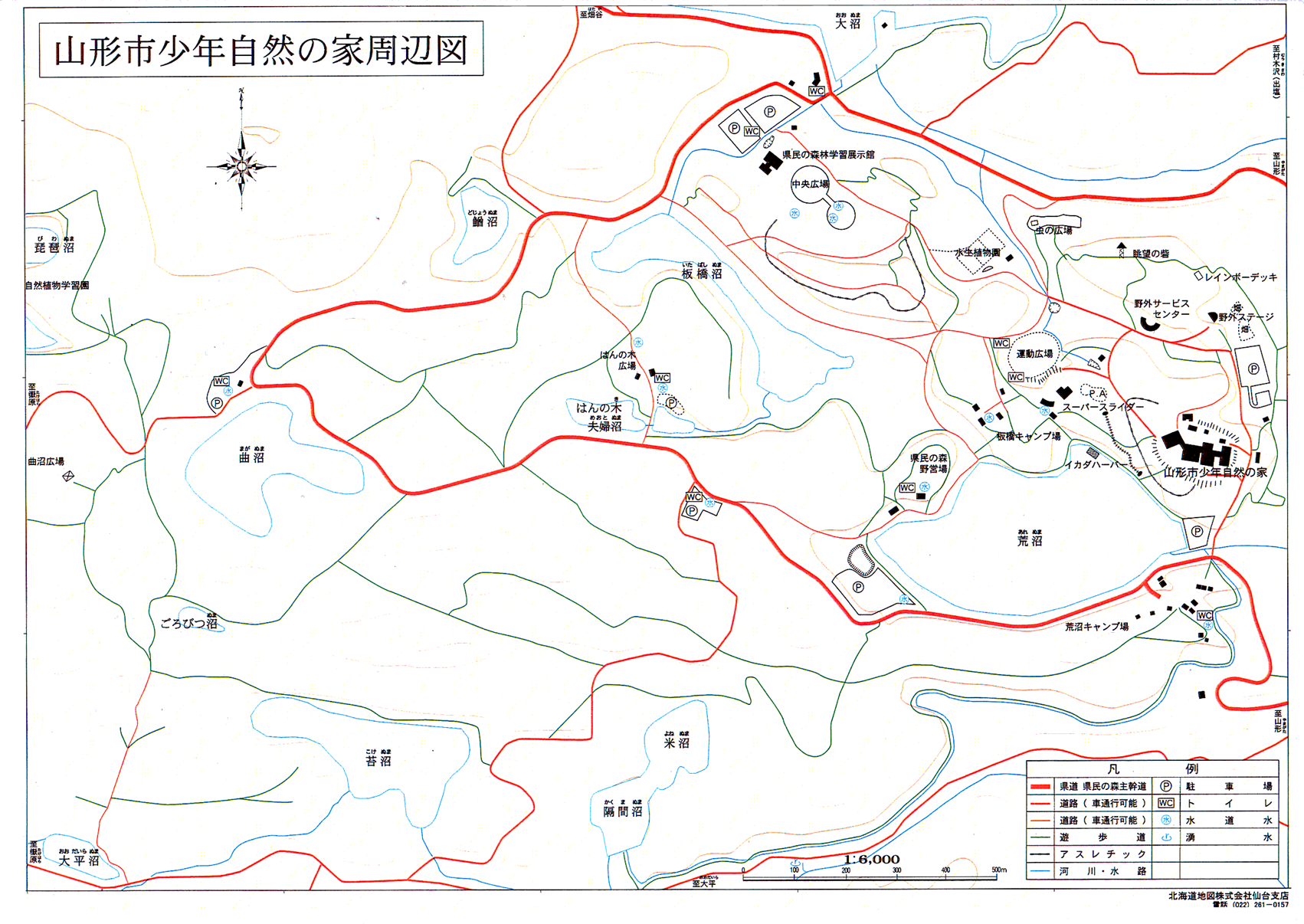 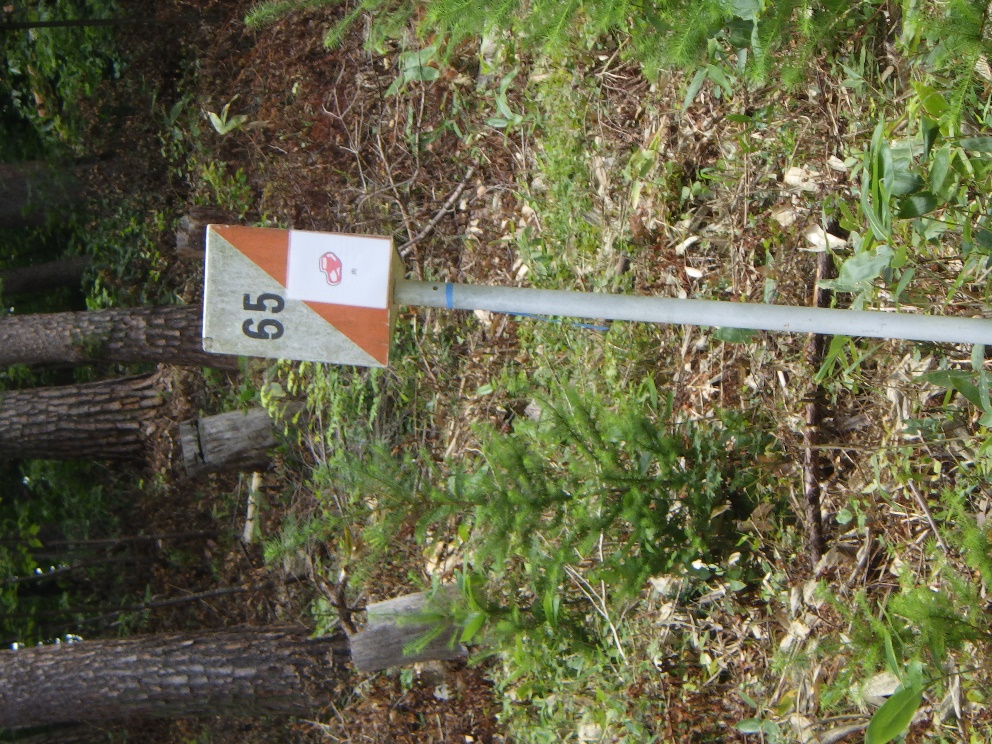 ・ゴール時刻条件  　 　　：　 　　 ～ 　 　　：　 　　 の間　　　　　　　　　　　　　班 ・条件から １分 はやい or １分 おそい ごとに １点減点ゴール時刻　　　　　　　　　　　   得点　　　　　　　　減点　　　　　  合計点数 ※１００点満点　　　　　　　　　　　　　　　　　　　   　　　　　　　   ―　　　　　　　　 ＝　　ゴール時刻条件  　 　　：　 　　 ～ 　 　　：　 　　 の間　　　　　　　　　　　　　班 　 ゴール時刻ゴール時刻条件  　 　　：　 　　 ～ 　 　　：　 　　 の間　　　　　　　　　　　　　班 　 ゴール時刻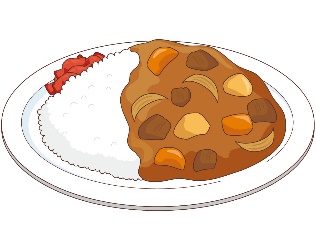 ★アルファベットが正解だったら、その食材ゲットです！ 全部集めておいしいカレーをつくろう！ゴール時刻条件  　 　　：　 　　 ～ 　 　　：　 　　 の間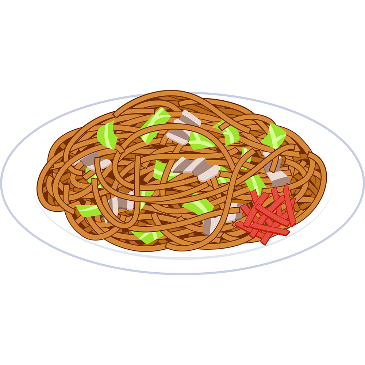 　　　　　　　　　　　　　班 　 ゴール時刻★アルファベットが正解だったら、その食材ゲットです！ 全部集めておいしい焼きそばをつくろう！ゴール時刻条件  　 　　：　 　　 ～ 　 　　：　 　　 の間　　　　　　　　　　　　　班 　 ゴール時刻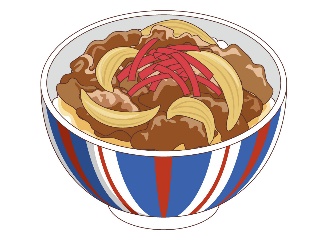 ★アルファベットが正解だったら、その食材ゲットです！ 全部集めておいしい牛丼をつくろう！数字３０６５７７８５８６１４５アルファベット点数１５点１５点２０点１０点３０点１０点数字３０６５７７８５８６１４５アルファベットゲットアイテム数字３０６５７７８５８６１４５アルファベットゲット食材たまねぎ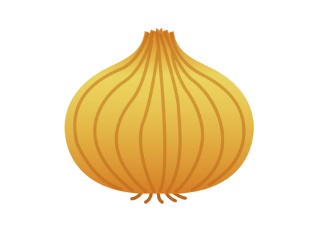 お米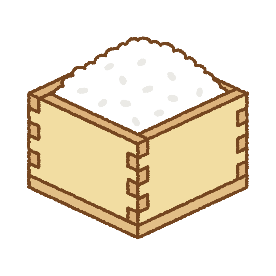 ぶた肉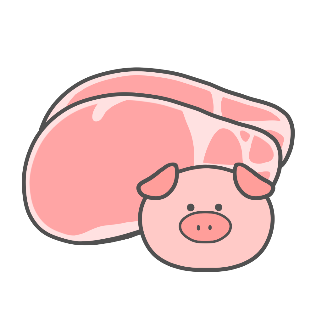 にんじん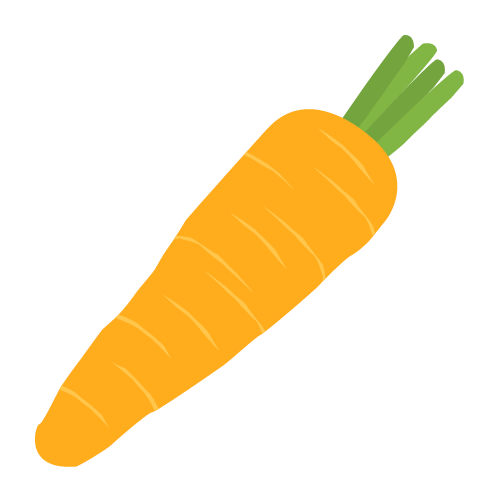 カレールー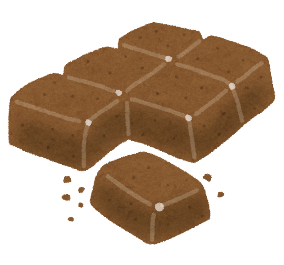 じゃがいも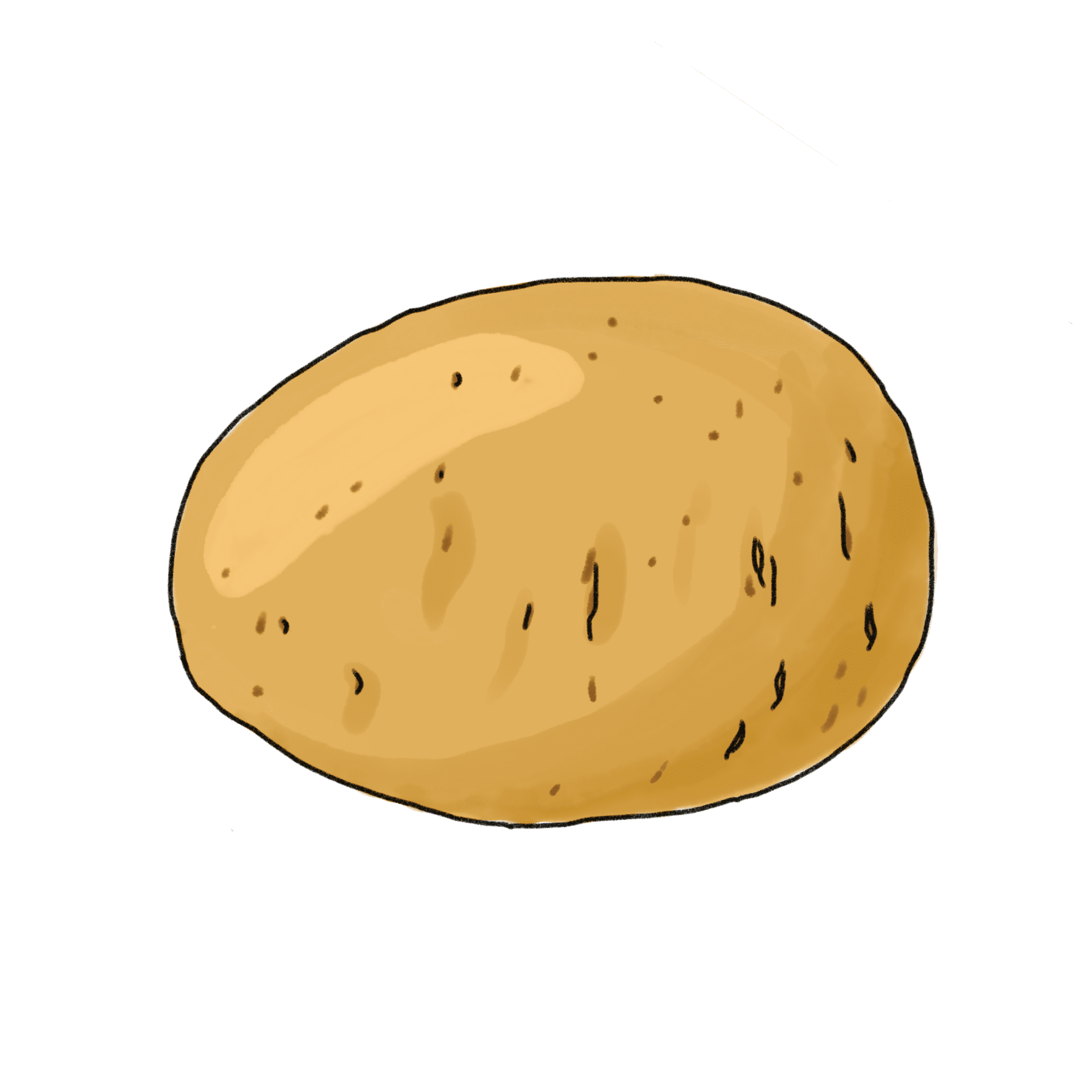 数字３０６５７７８５８６１４５アルファベットゲット食材キャベツ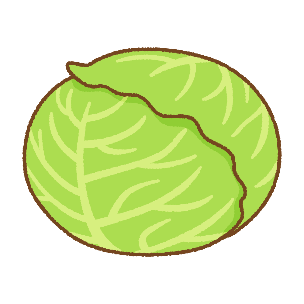 ソース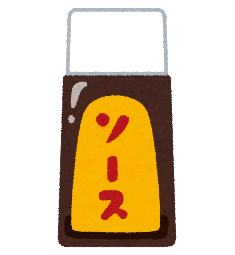 ぶた肉にんじんめん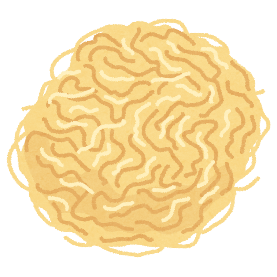 もやし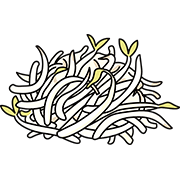 数字３０６５７７８５８６１４５アルファベットゲット食材たまねぎ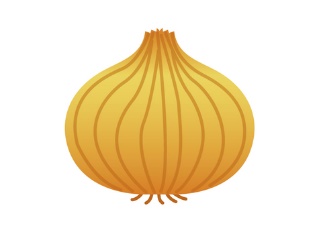 糸こんにゃく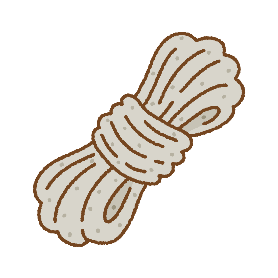 お米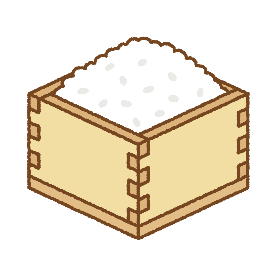 さとう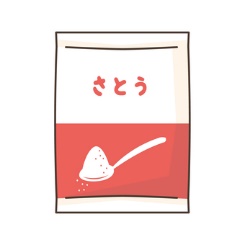 牛肉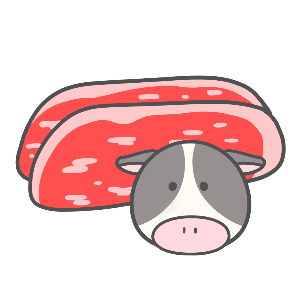 しょうゆ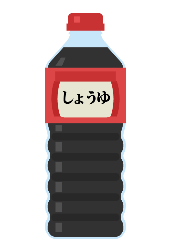 数字３０６５７７８５８６１４５アルファベット　　　I　　　A　　　　　　　C　　　D　　　V　　　O点数１５点１５点２０点１０点３０点１０点